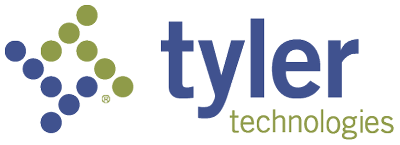 State of Oregon Training for Water Rights Case